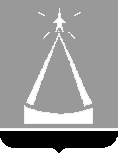 ГЛАВА  ГОРОДСКОГО  ОКРУГА  ЛЫТКАРИНО  
МОСКОВСКОЙ  ОБЛАСТИПОСТАНОВЛЕНИЕ30.11.2022 № 749-пг.о. ЛыткариноО внесении изменений в муниципальную программу«Социальная защита населения» на 2020-2024 годыВ соответствии со статьей 179 Бюджетного кодекса Российской Федерации, с решением Совета депутатов городского округа Лыткарино                        от 17.11.2022 № 275/34 «О внесении изменений и дополнений в Решение Совета депутатов городского округа Лыткарино «Об утверждении бюджета городского округа Лыткарино на 2022 год и на плановый период 2023 и 2024 годов», руководствуясь Положением о муниципальных программах городского округа Лыткарино, утверждённым постановлением главы городского округа  Лыткарино от 02.11.2020 № 548-п, с учётом заключения Контрольно-счётной палаты городского округа Лыткарино Московской области по результатам проведения финансово-экономической экспертизы от 23.11.2022 № 115,  
постановляю:1. Внести изменения в муниципальную программу «Социальная защита населения» на 2020-2024 годы, утверждённую постановлением главы городского округа Лыткарино от 31.10.2019 № 833-п, (прилагаются).2. Заместителю главы Администрации городского округа Лыткарино Е.В. Забойкину обеспечить опубликование настоящего постановления в установленном порядке и размещение на официальном сайте городского округа Лыткарино в сети «Интернет».3. Контроль за исполнением настоящего постановления возложить на заместителя главы Администрации городского округа Лыткарино 
Е.В. Забойкина.                                                                                                                   К.А. КравцовПриложениек постановлению главы 
городского округа Лыткариноот 30.11.2022 № 749-пИзменения в муниципальную программу «Социальная защита населения» на 2020-2024 годы 1. Паспорт муниципальной программы «Социальная защита населения» изложить в следующей редакции:2. Паспорт подпрограммы I «Социальная поддержка граждан» изложить в следующей редакции:   3. Перечень мероприятий подпрограммы I «Социальная поддержка граждан» изложить в следующей редакции:4. Перечень мероприятий подпрограммы III «Развитие системы отдыха и оздоровления детей» муниципальной программы муниципального образования «Социальная защита населения» на 2020-2024 годы изложить в следующей редакции:Координатор муниципальной программыЗаместитель главы Администрации городского округа Лыткарино Е.В. ЗабойкинЗаместитель главы Администрации городского округа Лыткарино Е.В. ЗабойкинЗаместитель главы Администрации городского округа Лыткарино Е.В. ЗабойкинЗаместитель главы Администрации городского округа Лыткарино Е.В. ЗабойкинЗаместитель главы Администрации городского округа Лыткарино Е.В. ЗабойкинЗаместитель главы Администрации городского округа Лыткарино Е.В. ЗабойкинМуниципальный заказчик муниципальной программыАдминистрация городского округа ЛыткариноАдминистрация городского округа ЛыткариноАдминистрация городского округа ЛыткариноАдминистрация городского округа ЛыткариноАдминистрация городского округа ЛыткариноАдминистрация городского округа ЛыткариноЦели муниципальной программы- Предоставление гражданам субсидий по оплате жилого помещения и коммунальных услуг.- Повышение эффективности муниципальной службы муниципального образования «Город Лыткарино Московской области».- Повышение уровня жизни и поддержка населения городского округа Лыткарино.- Создание условий для безбарьерного доступа инвалидов и других маломобильных групп населения городского округа Лыткарино к объектам социальной и бытовой инфраструктуры, а также социальная интеграция лиц с ограниченными возможностями в обществе, повышение уровня и качества жизни данной категории населения городского округа.- Создание в дошкольных образовательных, общеобразовательных организациях, организациях дополнительного образования детей (в том числе в организациях, осуществляющих образовательную деятельность по адаптированным основным общеобразовательным программам) условий для получения детьми-инвалидами качественного образования.- Создание условий для реализации полномочий органов местного самоуправления;- Достижение устойчивых темпов экономического роста, обеспечивающих повышение уровня жизни населения городского округа Лыткарино.- Совершенствование и развитие системы отдыха и оздоровления детей и подростков города;- Поддержка социально ориентированных некоммерческих организаций на территории городского округа Лыткарино (далее – СО НКО).- Предоставление гражданам субсидий по оплате жилого помещения и коммунальных услуг.- Повышение эффективности муниципальной службы муниципального образования «Город Лыткарино Московской области».- Повышение уровня жизни и поддержка населения городского округа Лыткарино.- Создание условий для безбарьерного доступа инвалидов и других маломобильных групп населения городского округа Лыткарино к объектам социальной и бытовой инфраструктуры, а также социальная интеграция лиц с ограниченными возможностями в обществе, повышение уровня и качества жизни данной категории населения городского округа.- Создание в дошкольных образовательных, общеобразовательных организациях, организациях дополнительного образования детей (в том числе в организациях, осуществляющих образовательную деятельность по адаптированным основным общеобразовательным программам) условий для получения детьми-инвалидами качественного образования.- Создание условий для реализации полномочий органов местного самоуправления;- Достижение устойчивых темпов экономического роста, обеспечивающих повышение уровня жизни населения городского округа Лыткарино.- Совершенствование и развитие системы отдыха и оздоровления детей и подростков города;- Поддержка социально ориентированных некоммерческих организаций на территории городского округа Лыткарино (далее – СО НКО).- Предоставление гражданам субсидий по оплате жилого помещения и коммунальных услуг.- Повышение эффективности муниципальной службы муниципального образования «Город Лыткарино Московской области».- Повышение уровня жизни и поддержка населения городского округа Лыткарино.- Создание условий для безбарьерного доступа инвалидов и других маломобильных групп населения городского округа Лыткарино к объектам социальной и бытовой инфраструктуры, а также социальная интеграция лиц с ограниченными возможностями в обществе, повышение уровня и качества жизни данной категории населения городского округа.- Создание в дошкольных образовательных, общеобразовательных организациях, организациях дополнительного образования детей (в том числе в организациях, осуществляющих образовательную деятельность по адаптированным основным общеобразовательным программам) условий для получения детьми-инвалидами качественного образования.- Создание условий для реализации полномочий органов местного самоуправления;- Достижение устойчивых темпов экономического роста, обеспечивающих повышение уровня жизни населения городского округа Лыткарино.- Совершенствование и развитие системы отдыха и оздоровления детей и подростков города;- Поддержка социально ориентированных некоммерческих организаций на территории городского округа Лыткарино (далее – СО НКО).- Предоставление гражданам субсидий по оплате жилого помещения и коммунальных услуг.- Повышение эффективности муниципальной службы муниципального образования «Город Лыткарино Московской области».- Повышение уровня жизни и поддержка населения городского округа Лыткарино.- Создание условий для безбарьерного доступа инвалидов и других маломобильных групп населения городского округа Лыткарино к объектам социальной и бытовой инфраструктуры, а также социальная интеграция лиц с ограниченными возможностями в обществе, повышение уровня и качества жизни данной категории населения городского округа.- Создание в дошкольных образовательных, общеобразовательных организациях, организациях дополнительного образования детей (в том числе в организациях, осуществляющих образовательную деятельность по адаптированным основным общеобразовательным программам) условий для получения детьми-инвалидами качественного образования.- Создание условий для реализации полномочий органов местного самоуправления;- Достижение устойчивых темпов экономического роста, обеспечивающих повышение уровня жизни населения городского округа Лыткарино.- Совершенствование и развитие системы отдыха и оздоровления детей и подростков города;- Поддержка социально ориентированных некоммерческих организаций на территории городского округа Лыткарино (далее – СО НКО).- Предоставление гражданам субсидий по оплате жилого помещения и коммунальных услуг.- Повышение эффективности муниципальной службы муниципального образования «Город Лыткарино Московской области».- Повышение уровня жизни и поддержка населения городского округа Лыткарино.- Создание условий для безбарьерного доступа инвалидов и других маломобильных групп населения городского округа Лыткарино к объектам социальной и бытовой инфраструктуры, а также социальная интеграция лиц с ограниченными возможностями в обществе, повышение уровня и качества жизни данной категории населения городского округа.- Создание в дошкольных образовательных, общеобразовательных организациях, организациях дополнительного образования детей (в том числе в организациях, осуществляющих образовательную деятельность по адаптированным основным общеобразовательным программам) условий для получения детьми-инвалидами качественного образования.- Создание условий для реализации полномочий органов местного самоуправления;- Достижение устойчивых темпов экономического роста, обеспечивающих повышение уровня жизни населения городского округа Лыткарино.- Совершенствование и развитие системы отдыха и оздоровления детей и подростков города;- Поддержка социально ориентированных некоммерческих организаций на территории городского округа Лыткарино (далее – СО НКО).- Предоставление гражданам субсидий по оплате жилого помещения и коммунальных услуг.- Повышение эффективности муниципальной службы муниципального образования «Город Лыткарино Московской области».- Повышение уровня жизни и поддержка населения городского округа Лыткарино.- Создание условий для безбарьерного доступа инвалидов и других маломобильных групп населения городского округа Лыткарино к объектам социальной и бытовой инфраструктуры, а также социальная интеграция лиц с ограниченными возможностями в обществе, повышение уровня и качества жизни данной категории населения городского округа.- Создание в дошкольных образовательных, общеобразовательных организациях, организациях дополнительного образования детей (в том числе в организациях, осуществляющих образовательную деятельность по адаптированным основным общеобразовательным программам) условий для получения детьми-инвалидами качественного образования.- Создание условий для реализации полномочий органов местного самоуправления;- Достижение устойчивых темпов экономического роста, обеспечивающих повышение уровня жизни населения городского округа Лыткарино.- Совершенствование и развитие системы отдыха и оздоровления детей и подростков города;- Поддержка социально ориентированных некоммерческих организаций на территории городского округа Лыткарино (далее – СО НКО).Перечень подпрограмм1. Подпрограмма I – «Социальная поддержка граждан»2. Подпрограмма II – «Доступная среда»3. Подпрограмма III – «Развитие системы отдыха и оздоровления детей»4. Подпрограмма V – «Обеспечивающая подпрограмма»5. Подпрограмма VIII – «Развитие трудовых ресурсов охраны труда»6. Подпрограмма IX – «Развитие и поддержка социально ориентированных некоммерческих организаций» 1. Подпрограмма I – «Социальная поддержка граждан»2. Подпрограмма II – «Доступная среда»3. Подпрограмма III – «Развитие системы отдыха и оздоровления детей»4. Подпрограмма V – «Обеспечивающая подпрограмма»5. Подпрограмма VIII – «Развитие трудовых ресурсов охраны труда»6. Подпрограмма IX – «Развитие и поддержка социально ориентированных некоммерческих организаций» 1. Подпрограмма I – «Социальная поддержка граждан»2. Подпрограмма II – «Доступная среда»3. Подпрограмма III – «Развитие системы отдыха и оздоровления детей»4. Подпрограмма V – «Обеспечивающая подпрограмма»5. Подпрограмма VIII – «Развитие трудовых ресурсов охраны труда»6. Подпрограмма IX – «Развитие и поддержка социально ориентированных некоммерческих организаций» 1. Подпрограмма I – «Социальная поддержка граждан»2. Подпрограмма II – «Доступная среда»3. Подпрограмма III – «Развитие системы отдыха и оздоровления детей»4. Подпрограмма V – «Обеспечивающая подпрограмма»5. Подпрограмма VIII – «Развитие трудовых ресурсов охраны труда»6. Подпрограмма IX – «Развитие и поддержка социально ориентированных некоммерческих организаций» 1. Подпрограмма I – «Социальная поддержка граждан»2. Подпрограмма II – «Доступная среда»3. Подпрограмма III – «Развитие системы отдыха и оздоровления детей»4. Подпрограмма V – «Обеспечивающая подпрограмма»5. Подпрограмма VIII – «Развитие трудовых ресурсов охраны труда»6. Подпрограмма IX – «Развитие и поддержка социально ориентированных некоммерческих организаций» 1. Подпрограмма I – «Социальная поддержка граждан»2. Подпрограмма II – «Доступная среда»3. Подпрограмма III – «Развитие системы отдыха и оздоровления детей»4. Подпрограмма V – «Обеспечивающая подпрограмма»5. Подпрограмма VIII – «Развитие трудовых ресурсов охраны труда»6. Подпрограмма IX – «Развитие и поддержка социально ориентированных некоммерческих организаций» Источники финансирования муниципальной программы, в том числе по годам:Расходы  (тыс. рублей)Расходы  (тыс. рублей)Расходы  (тыс. рублей)Расходы  (тыс. рублей)Расходы  (тыс. рублей)Расходы  (тыс. рублей)Источники финансирования муниципальной программы, в том числе по годам:Всего2020 год2021 год2022 год2023 год2024 годСредства бюджета Московской области79 822,822 963,024 481,419 532,05 032,07 814,4Средства бюджета городского округа57 588,314 519,810 288,410 237,311 150,211 392,6Всего, в том числе по годам137 411,137 482,834 769,829 769,316 182,219 207,0Координатор подпрограммыЗаместитель главы Администрации городского округа Лыткарино Е.В. ЗабойкинЗаместитель главы Администрации городского округа Лыткарино Е.В. ЗабойкинЗаместитель главы Администрации городского округа Лыткарино Е.В. ЗабойкинЗаместитель главы Администрации городского округа Лыткарино Е.В. ЗабойкинЗаместитель главы Администрации городского округа Лыткарино Е.В. ЗабойкинЗаместитель главы Администрации городского округа Лыткарино Е.В. ЗабойкинМуниципальный заказчик муниципальной подпрограммыАдминистрация городского округа ЛыткариноАдминистрация городского округа ЛыткариноАдминистрация городского округа ЛыткариноАдминистрация городского округа ЛыткариноАдминистрация городского округа ЛыткариноАдминистрация городского округа ЛыткариноЦель подпрограммы- Предоставление гражданам субсидий по оплате жилого помещения и коммунальных услуг.- Повышение эффективности муниципальной службы муниципального образования «Город Лыткарино Московской области».- Повышение уровня жизни и поддержка населения городского округа Лыткарино.- Предоставление гражданам субсидий по оплате жилого помещения и коммунальных услуг.- Повышение эффективности муниципальной службы муниципального образования «Город Лыткарино Московской области».- Повышение уровня жизни и поддержка населения городского округа Лыткарино.- Предоставление гражданам субсидий по оплате жилого помещения и коммунальных услуг.- Повышение эффективности муниципальной службы муниципального образования «Город Лыткарино Московской области».- Повышение уровня жизни и поддержка населения городского округа Лыткарино.- Предоставление гражданам субсидий по оплате жилого помещения и коммунальных услуг.- Повышение эффективности муниципальной службы муниципального образования «Город Лыткарино Московской области».- Повышение уровня жизни и поддержка населения городского округа Лыткарино.- Предоставление гражданам субсидий по оплате жилого помещения и коммунальных услуг.- Повышение эффективности муниципальной службы муниципального образования «Город Лыткарино Московской области».- Повышение уровня жизни и поддержка населения городского округа Лыткарино.- Предоставление гражданам субсидий по оплате жилого помещения и коммунальных услуг.- Повышение эффективности муниципальной службы муниципального образования «Город Лыткарино Московской области».- Повышение уровня жизни и поддержка населения городского округа Лыткарино.ПодпрограммаСоциальная поддержка гражданСоциальная поддержка гражданСоциальная поддержка гражданСоциальная поддержка гражданСоциальная поддержка гражданСоциальная поддержка гражданИсточники  финансирования подпрограммы, в том числе по годам:Расходы (тыс.руб.)Расходы (тыс.руб.)Расходы (тыс.руб.)Расходы (тыс.руб.)Расходы (тыс.руб.)Расходы (тыс.руб.)Источники  финансирования подпрограммы, в том числе по годам:Всего2020 год2021 год2022 год2023 год2024 годВСЕГО  РАСХОДОВ96 756,731 296,928 036,021 469,47 977,27 977,2Средства Московской области57 316,021 605,021 211,014 500,000Средства бюджета городского округа Лыткарино39 440,79 691,96 825,06 969,47 977,27 977,2№ п/пМероприятие ПодпрограммыСроки исполнения мероприятияИсточники финансированияВсего (тыс. руб.)Объем финансирования по годам (тыс. руб.)Объем финансирования по годам (тыс. руб.)Объем финансирования по годам (тыс. руб.)Объем финансирования по годам (тыс. руб.)Объем финансирования по годам (тыс. руб.)Ответственный за выполнение мероприятия ПодпрограммыРезультаты выполнения мероприятий Подпрограммы№ п/пМероприятие ПодпрограммыСроки исполнения мероприятияИсточники финансированияВсего (тыс. руб.)2020 год2021 год2022 год2023 год2024 годОтветственный за выполнение мероприятия ПодпрограммыРезультаты выполнения мероприятий Подпрограммы1234567891011121Основное мероприятие 03. Предоставление мер социальной поддержки и субсидий по оплате жилого помещения и коммунальных услуг гражданам Российской Федерации, имеющим место жительства в Московской области2020 - 2024Итого57 316,021 605,021 211,014 500,000Управление жи-лищно-коммуналь-ного хозяйства и развития городской инфраструктуры городаЛыткариноПовышение уровня жизни и поддержки, наименее защищенных групп населения города Лыткарино1Основное мероприятие 03. Предоставление мер социальной поддержки и субсидий по оплате жилого помещения и коммунальных услуг гражданам Российской Федерации, имеющим место жительства в Московской области2020 - 2024Средства бюджета Московской области57 316,021 605,021 211,014 500,000Управление жи-лищно-коммуналь-ного хозяйства и развития городской инфраструктуры городаЛыткариноПовышение уровня жизни и поддержки, наименее защищенных групп населения города Лыткарино1Основное мероприятие 03. Предоставление мер социальной поддержки и субсидий по оплате жилого помещения и коммунальных услуг гражданам Российской Федерации, имеющим место жительства в Московской области2020 - 2024Средства бюджета городского округа000000Управление жи-лищно-коммуналь-ного хозяйства и развития городской инфраструктуры городаЛыткариноПовышение уровня жизни и поддержки, наименее защищенных групп населения города Лыткарино1.1Мероприятие 03.01. Предоставление гражданам субсидий на оплату жилого помещения и коммунальных услуг2020 - 2024Итого50 811,019 473,019 062,012 276,000Повышение уровня жизни и поддержки, наименее защищенных групп населения города Лыткарино1.1Мероприятие 03.01. Предоставление гражданам субсидий на оплату жилого помещения и коммунальных услуг2020 - 2024Средства бюджета Московской области50 811,019 473,019 062,012 276,000Повышение уровня жизни и поддержки, наименее защищенных групп населения города Лыткарино1.1Мероприятие 03.01. Предоставление гражданам субсидий на оплату жилого помещения и коммунальных услуг2020 - 2024Средства бюджета городского округа000000Повышение уровня жизни и поддержки, наименее защищенных групп населения города Лыткарино1.2Мероприятие 03.02. Обеспечение предоставления гражданам субсидий на оплату жилого помещения и коммунальных услуг2020 - 2024Итого6 505,02 132,02 149,02 224,000Повышение уровня жизни и поддержки, наименее защищенных групп населения города Лыткарино1.2Мероприятие 03.02. Обеспечение предоставления гражданам субсидий на оплату жилого помещения и коммунальных услуг2020 - 2024Средства бюджета Московской области6 505,02 132,02 149,02 224,000Повышение уровня жизни и поддержки, наименее защищенных групп населения города Лыткарино1.2Мероприятие 03.02. Обеспечение предоставления гражданам субсидий на оплату жилого помещения и коммунальных услуг2020 - 2024Средства бюджета городского округа000000Повышение уровня жизни и поддержки, наименее защищенных групп населения города Лыткарино2.Основное мероприятие 10. Проведение социально значимых мероприятий2020 - 2024Итого000000Администрация городского округа Лыткарино и ее органы с правами юридического лицаПовышение уровня жизни и поддержки, наименее защищенных групп населения города Лыткарино2.Основное мероприятие 10. Проведение социально значимых мероприятий2020 - 2024Средства бюджета городского округа000000Администрация городского округа Лыткарино и ее органы с правами юридического лицаПовышение уровня жизни и поддержки, наименее защищенных групп населения города Лыткарино2.Основное мероприятие 10. Проведение социально значимых мероприятий2020 - 2024Средства бюджета Московской области000000Администрация городского округа Лыткарино и ее органы с правами юридического лицаПовышение уровня жизни и поддержки, наименее защищенных групп населения города Лыткарино2.1Мероприятие 10.03. Проведение совещаний, се-минаров, "круглых столов", конференций, конкурсов и иных социально значимых мероприятий сфере социаль-ной защиты населения2020 - 2024Итого000000Администрация городского округа Лыткарино и ее органы с правами юридического лицаПовышение уровня жизни и поддержки, наименее защищенных групп населения города Лыткарино2.1Мероприятие 10.03. Проведение совещаний, се-минаров, "круглых столов", конференций, конкурсов и иных социально значимых мероприятий сфере социаль-ной защиты населения2020 - 2024Средства бюджета Московской области000000Администрация городского округа Лыткарино и ее органы с правами юридического лицаПовышение уровня жизни и поддержки, наименее защищенных групп населения города Лыткарино2.1Мероприятие 10.03. Проведение совещаний, се-минаров, "круглых столов", конференций, конкурсов и иных социально значимых мероприятий сфере социаль-ной защиты населения2020 - 2024Средства бюджета городского округа000000Администрация городского округа Лыткарино и ее органы с правами юридического лицаПовышение уровня жизни и поддержки, наименее защищенных групп населения города Лыткарино3.Основное мероприятие 18. Предоставление государственных гарантий муниципальным служащим, поощрение за муниципальную службу2020 - 2024Итого36 279,46 530,66 825,06 969,47 977,27 977,2Администрация городского округа Лыткарино и ее органы с правами юридического лицаПовышение уровня жизни и поддержки, наименее защищенных групп населения города Лыткарино3.Основное мероприятие 18. Предоставление государственных гарантий муниципальным служащим, поощрение за муниципальную службу2020 - 2024Средства бюджета Московской области000000Администрация городского округа Лыткарино и ее органы с правами юридического лицаПовышение уровня жизни и поддержки, наименее защищенных групп населения города Лыткарино3.Основное мероприятие 18. Предоставление государственных гарантий муниципальным служащим, поощрение за муниципальную службу2020 - 2024Средства бюджета городского округа36 279,46 530,66 825,06 969,47 977,27 977,2Администрация городского округа Лыткарино и ее органы с правами юридического лицаПовышение уровня жизни и поддержки, наименее защищенных групп населения города Лыткарино3.1Мероприятие 18.03. Организация выплаты пенсии за выслугу лет лицам, замещающим муниципальные должности и должности муниципальной службы, в связи с выходом на пенсию                    Итого36 279,46 530,66 825,06 969,47 977,27 977,2Администрация городского округа Лыткарино и ее органы с правами юридического лицаПовышение уровня жизни и поддержки, наименее защищенных групп населения города Лыткарино3.1Мероприятие 18.03. Организация выплаты пенсии за выслугу лет лицам, замещающим муниципальные должности и должности муниципальной службы, в связи с выходом на пенсию                    Средства бюджета Московской области000000Администрация городского округа Лыткарино и ее органы с правами юридического лицаПовышение уровня жизни и поддержки, наименее защищенных групп населения города Лыткарино3.1Мероприятие 18.03. Организация выплаты пенсии за выслугу лет лицам, замещающим муниципальные должности и должности муниципальной службы, в связи с выходом на пенсию                    Средства бюджета городского округа36 279,46 530,66 825,06 969,47 977,27 977,2Администрация городского округа Лыткарино и ее органы с правами юридического лицаПовышение уровня жизни и поддержки, наименее защищенных групп населения города Лыткарино4.Основное мероприятие 19. Дополнительные меры социальной поддержки и социальной помощи гражданам2020 - 2024Итого3 111,33 111,30000Администрация городского округа ЛыткариноПовышение уровня жизни и поддержки, наименее защищенных групп населения города Лыткарино4.Основное мероприятие 19. Дополнительные меры социальной поддержки и социальной помощи гражданам2020 - 2024Средства бюджета Московской области000000Администрация городского округа ЛыткариноПовышение уровня жизни и поддержки, наименее защищенных групп населения города Лыткарино4.Основное мероприятие 19. Дополнительные меры социальной поддержки и социальной помощи гражданам2020 - 2024Средства бюджета городского округа3 111,33 111,30000Администрация городского округа ЛыткариноПовышение уровня жизни и поддержки, наименее защищенных групп населения города Лыткарино4.1Мероприятие 19.01.Оказание мер социальной поддержки отдельным категориям граждан2020 - 2024Итого3 111,33 111,30000Администрация городского округа ЛыткариноПовышение уровня жизни и поддержки, наименее защищенных групп населения города Лыткарино4.1Мероприятие 19.01.Оказание мер социальной поддержки отдельным категориям граждан2020 - 2024Средства бюджета Московской области000000Администрация городского округа ЛыткариноПовышение уровня жизни и поддержки, наименее защищенных групп населения города Лыткарино4.1Мероприятие 19.01.Оказание мер социальной поддержки отдельным категориям граждан2020 - 2024Средства бюджета городского округа000000Администрация городского округа ЛыткариноПовышение уровня жизни и поддержки, наименее защищенных групп населения города Лыткарино5Основное мероприятие 20. Создание условий для поддержания здорового образа жизни2020 - 2024Итого50,050,00000Администрация городского округа Лыткарино, МУ ДК «Мир» Повышение уровня жизни и поддержки, наименее защищенных групп населения города Лыткарино5Основное мероприятие 20. Создание условий для поддержания здорового образа жизни2020 - 2024Средства бюджета Московской области000000Администрация городского округа Лыткарино, МУ ДК «Мир» Повышение уровня жизни и поддержки, наименее защищенных групп населения города Лыткарино5Основное мероприятие 20. Создание условий для поддержания здорового образа жизни2020 - 2024Средства бюджета городского округа50,050,00000Администрация городского округа Лыткарино, МУ ДК «Мир» Повышение уровня жизни и поддержки, наименее защищенных групп населения города Лыткарино5.1Мероприятие 20.01. Финансирование расходов на осуществление деятельности муниципальных учреждений, оказывающих социальные услуги гражданам старшего возраста 2020 - 2024Итого000000Повышение уровня жизни и поддержки, наименее защищенных групп населения города Лыткарино5.1Мероприятие 20.01. Финансирование расходов на осуществление деятельности муниципальных учреждений, оказывающих социальные услуги гражданам старшего возраста 2020 - 2024Средства бюджета Московской области000000Повышение уровня жизни и поддержки, наименее защищенных групп населения города Лыткарино5.1Мероприятие 20.01. Финансирование расходов на осуществление деятельности муниципальных учреждений, оказывающих социальные услуги гражданам старшего возраста 2020 - 2024Средства бюджета городского округа000000Повышение уровня жизни и поддержки, наименее защищенных групп населения города Лыткарино5.2Мероприятие 20.02. Осуществление закупки (субсидирование, компен-сация) у негосударственного сектора социальных услуг в целях увеличения продолжи-тельности здоровой жизни2020 - 2024Итого0000005.2Мероприятие 20.02. Осуществление закупки (субсидирование, компен-сация) у негосударственного сектора социальных услуг в целях увеличения продолжи-тельности здоровой жизни2020 - 2024Средства бюджета Московской области0000005.2Мероприятие 20.02. Осуществление закупки (субсидирование, компен-сация) у негосударственного сектора социальных услуг в целях увеличения продолжи-тельности здоровой жизни2020 - 2024Средства бюджета городского округа0000005.3Мероприятие 20.03.Открытие клуба «Активное долголетие»2020 - 2024Итого0000005.3Мероприятие 20.03.Открытие клуба «Активное долголетие»2020 - 2024Средства бюджета Московской области0000005.3Мероприятие 20.03.Открытие клуба «Активное долголетие»2020 - 2024Средства бюджета городского округа000000ИТОГО по подпрограмме IИТОГО по подпрограмме I2020 - 2024Средства бюджета Московской области57 316,021 605,021 211,014 500,000ИТОГО по подпрограмме IИТОГО по подпрограмме I2020 - 2024Средства бюджета городского округа39 440,79 691,96 825,06 969,47 977,27 977,2№ п/пМероприятие ПодпрограммыСроки исполнения мероприятияИсточники финансированияВсего
(тыс. руб.)Объем финансирования по годам (тыс. руб.)Объем финансирования по годам (тыс. руб.)Объем финансирования по годам (тыс. руб.)Объем финансирования по годам (тыс. руб.)Объем финансирования по годам (тыс. руб.)Ответственный за выполнение мероприятия Подпрограммы Результаты выполнения мероприятия Подпрограммы№ п/пМероприятие ПодпрограммыСроки исполнения мероприятияИсточники финансированияВсего
(тыс. руб.)2020 год2021 год2022 год2023 год2024годОтветственный за выполнение мероприятия Подпрограммы Результаты выполнения мероприятия Подпрограммы1234567891011121.Основное мероприятие 05. Мероприятия по организации отдыха детей в каникулярное время, проводимые муниципальными образованиями Московской области2020 - 2024Итого21 873,82 410,94 887,04 921,94 827,04 827,0Администрация городского округа Лыткарино, Управление образованияг. Лыткарино,МКУ «Комитет по делам культуры,  молодёжи, спорта и туризма г.Лыткарино»Увеличение числа детей отдыхом и оздоровлением детей в возрасте от 7 до 15 лет, находящихся в трудной жизненной ситуации, подлежащих оздоровлению. Увеличение число детей, находящихся в трудной жизненной ситуации, охваченных отдыхом и оздоровлением, в общей численности детей в возрасте от 7 до 15 лет, находящихся в трудной жизненной ситуации, подлежащих оздоровлению1.Основное мероприятие 05. Мероприятия по организации отдыха детей в каникулярное время, проводимые муниципальными образованиями Московской области2020 - 2024Средства бюджета Московской области12 306,01 358,02 716,02 744,02 744,02 744,0Администрация городского округа Лыткарино, Управление образованияг. Лыткарино,МКУ «Комитет по делам культуры,  молодёжи, спорта и туризма г.Лыткарино»Увеличение числа детей отдыхом и оздоровлением детей в возрасте от 7 до 15 лет, находящихся в трудной жизненной ситуации, подлежащих оздоровлению. Увеличение число детей, находящихся в трудной жизненной ситуации, охваченных отдыхом и оздоровлением, в общей численности детей в возрасте от 7 до 15 лет, находящихся в трудной жизненной ситуации, подлежащих оздоровлению1.Основное мероприятие 05. Мероприятия по организации отдыха детей в каникулярное время, проводимые муниципальными образованиями Московской области2020 - 2024Средства бюджета городского округа9 567,81 052,92 171,02 177,92 083,02 083,0Администрация городского округа Лыткарино, Управление образованияг. Лыткарино,МКУ «Комитет по делам культуры,  молодёжи, спорта и туризма г.Лыткарино»Увеличение числа детей отдыхом и оздоровлением детей в возрасте от 7 до 15 лет, находящихся в трудной жизненной ситуации, подлежащих оздоровлению. Увеличение число детей, находящихся в трудной жизненной ситуации, охваченных отдыхом и оздоровлением, в общей численности детей в возрасте от 7 до 15 лет, находящихся в трудной жизненной ситуации, подлежащих оздоровлению1.1Мероприятие 05.01. Мероприятия по организации отдыха детей в каникулярное время2020 - 2024Итого18 631,52 398,31 729,34 849,94 827,04 827,0Администрация городского округа Лыткарино, Управление образованияг. Лыткарино, МКУ «Комитет по делам культуры, молодёжи, спорта и туризма г.Лыткарино»Увеличение числа детей отдыхом и оздоровлением детей в возрасте от 7 до 15 лет, находящихся в трудной жизненной ситуации, подлежащих оздоровлению. Увеличение число детей, находящихся в трудной жизненной ситуации, охваченных отдыхом и оздоровлением, в общей численности детей в возрасте от 7 до 15 лет, находящихся в трудной жизненной ситуации, подлежащих оздоровлению1.1Мероприятие 05.01. Мероприятия по организации отдыха детей в каникулярное время2020 - 2024Средства бюджета Московской области10 149,11 358,0559,12 744,02 744,02 744,0Администрация городского округа Лыткарино, Управление образованияг. Лыткарино, МКУ «Комитет по делам культуры, молодёжи, спорта и туризма г.Лыткарино»Увеличение числа детей отдыхом и оздоровлением детей в возрасте от 7 до 15 лет, находящихся в трудной жизненной ситуации, подлежащих оздоровлению. Увеличение число детей, находящихся в трудной жизненной ситуации, охваченных отдыхом и оздоровлением, в общей численности детей в возрасте от 7 до 15 лет, находящихся в трудной жизненной ситуации, подлежащих оздоровлению1.1Мероприятие 05.01. Мероприятия по организации отдыха детей в каникулярное время2020 - 2024Средства бюджета городского округа8 482,41 040,31 170,22 105,92 083,02 083,0Администрация городского округа Лыткарино, Управление образованияг. Лыткарино, МКУ «Комитет по делам культуры, молодёжи, спорта и туризма г.Лыткарино»Увеличение числа детей отдыхом и оздоровлением детей в возрасте от 7 до 15 лет, находящихся в трудной жизненной ситуации, подлежащих оздоровлению. Увеличение число детей, находящихся в трудной жизненной ситуации, охваченных отдыхом и оздоровлением, в общей численности детей в возрасте от 7 до 15 лет, находящихся в трудной жизненной ситуации, подлежащих оздоровлению1.1.1Организация отдыха учащихся  общеобразовательных учреждений  г.о. Лыткарино, достигших высоких результатов в урочной и внеурочной деятельности2020 - 2024Средства бюджета Московской области3 173,11 276,7504,4464,0464,0464,0Управление образованияг. ЛыткариноУвеличение числа детей отдыхом и оздоровлением детей в возрасте от 7 до 15 лет, находящихся в трудной жизненной ситуации, подлежащих оздоровлению. Увеличение число детей, находящихся в трудной жизненной ситуации, охваченных отдыхом и оздоровлением, в общей численности детей в возрасте от 7 до 15 лет, находящихся в трудной жизненной ситуации, подлежащих оздоровлению1.1.1Организация отдыха учащихся  общеобразовательных учреждений  г.о. Лыткарино, достигших высоких результатов в урочной и внеурочной деятельности2020 - 2024Средства бюджета городского округа4 459,7959,0831,81 068,9800,0800,0Управление образованияг. ЛыткариноУвеличение числа детей отдыхом и оздоровлением детей в возрасте от 7 до 15 лет, находящихся в трудной жизненной ситуации, подлежащих оздоровлению. Увеличение число детей, находящихся в трудной жизненной ситуации, охваченных отдыхом и оздоровлением, в общей численности детей в возрасте от 7 до 15 лет, находящихся в трудной жизненной ситуации, подлежащих оздоровлению1.1.2Компенсация стоимости путёвок в организации отдыха детей и их оздоровления                         2020 - 2024Средства бюджета Московской области280,381,354,7144,300Администрация городского округа ЛыткариноУвеличение числа детей отдыхом и оздоровлением детей в возрасте от 7 до 15 лет, находящихся в трудной жизненной ситуации, подлежащих оздоровлению. Увеличение число детей, находящихся в трудной жизненной ситуации, охваченных отдыхом и оздоровлением, в общей численности детей в возрасте от 7 до 15 лет, находящихся в трудной жизненной ситуации, подлежащих оздоровлению1.1.2Компенсация стоимости путёвок в организации отдыха детей и их оздоровления                         2020 - 2024Средства бюджета городского округа1 022,081,3338,426,3288,0288,0Администрация городского округа ЛыткариноУвеличение числа детей отдыхом и оздоровлением детей в возрасте от 7 до 15 лет, находящихся в трудной жизненной ситуации, подлежащих оздоровлению. Увеличение число детей, находящихся в трудной жизненной ситуации, охваченных отдыхом и оздоровлением, в общей численности детей в возрасте от 7 до 15 лет, находящихся в трудной жизненной ситуации, подлежащих оздоровлению1.1.2Компенсация стоимости путёвок в организации отдыха детей и их оздоровления                         2020 - 2024Средства бюджета городского округа15,90015,900Финансовое управление г. ЛыткариноУвеличение числа детей отдыхом и оздоровлением детей в возрасте от 7 до 15 лет, находящихся в трудной жизненной ситуации, подлежащих оздоровлению. Увеличение число детей, находящихся в трудной жизненной ситуации, охваченных отдыхом и оздоровлением, в общей численности детей в возрасте от 7 до 15 лет, находящихся в трудной жизненной ситуации, подлежащих оздоровлению1.1.2Компенсация стоимости путёвок в организации отдыха детей и их оздоровления                         2020 - 2024Средства бюджета городского округа15,40015,400Управление образованияг.ЛыткариноУвеличение числа детей отдыхом и оздоровлением детей в возрасте от 7 до 15 лет, находящихся в трудной жизненной ситуации, подлежащих оздоровлению. Увеличение число детей, находящихся в трудной жизненной ситуации, охваченных отдыхом и оздоровлением, в общей численности детей в возрасте от 7 до 15 лет, находящихся в трудной жизненной ситуации, подлежащих оздоровлению1.1.2Компенсация стоимости путёвок в организации отдыха детей и их оздоровления                         2020 - 2024Средства бюджета городского округа6,2006,200МБУ «Спортивная школа Лыткарино»Увеличение числа детей отдыхом и оздоровлением детей в возрасте от 7 до 15 лет, находящихся в трудной жизненной ситуации, подлежащих оздоровлению. Увеличение число детей, находящихся в трудной жизненной ситуации, охваченных отдыхом и оздоровлением, в общей численности детей в возрасте от 7 до 15 лет, находящихся в трудной жизненной ситуации, подлежащих оздоровлению1.1.2Компенсация стоимости путёвок в организации отдыха детей и их оздоровления                         2020 - 2024Средства бюджета городского округа9,3009,300МОУ ДОД «ДМШ»Увеличение числа детей отдыхом и оздоровлением детей в возрасте от 7 до 15 лет, находящихся в трудной жизненной ситуации, подлежащих оздоровлению. Увеличение число детей, находящихся в трудной жизненной ситуации, охваченных отдыхом и оздоровлением, в общей численности детей в возрасте от 7 до 15 лет, находящихся в трудной жизненной ситуации, подлежащих оздоровлению1.1.2Компенсация стоимости путёвок в организации отдыха детей и их оздоровления                         2020 - 2024Средства бюджета городского округа9,3009,300МУ «ЦБС»Увеличение числа детей отдыхом и оздоровлением детей в возрасте от 7 до 15 лет, находящихся в трудной жизненной ситуации, подлежащих оздоровлению. Увеличение число детей, находящихся в трудной жизненной ситуации, охваченных отдыхом и оздоровлением, в общей численности детей в возрасте от 7 до 15 лет, находящихся в трудной жизненной ситуации, подлежащих оздоровлению1.1.3Организация отдыха детей и подростков в лагерях с дневным пребыванием на базе школ города2022-2024Средства бюджета Московской области1 619,400539,4540,0540,0Управление образованияг. ЛыткариноУвеличение числа детей отдыхом и оздоровлением детей в возрасте от 7 до 15 лет, находящихся в трудной жизненной ситуации, подлежащих оздоровлению. Увеличение число детей, находящихся в трудной жизненной ситуации, охваченных отдыхом и оздоровлением, в общей численности детей в возрасте от 7 до 15 лет, находящихся в трудной жизненной ситуации, подлежащих оздоровлению1.1.3Организация отдыха детей и подростков в лагерях с дневным пребыванием на базе школ города2022-2024Средства бюджета городского округа 2 607,400857,4875,0875,0Управление образованияг. ЛыткариноУвеличение числа детей отдыхом и оздоровлением детей в возрасте от 7 до 15 лет, находящихся в трудной жизненной ситуации, подлежащих оздоровлению. Увеличение число детей, находящихся в трудной жизненной ситуации, охваченных отдыхом и оздоровлением, в общей численности детей в возрасте от 7 до 15 лет, находящихся в трудной жизненной ситуации, подлежащих оздоровлению1.1.4Обеспечение бесплатными путевками в организации отдыха детей и их оздо-ровления детей, находящихся в трудной жизненной ситуации, детей-инвалидов, а также бесплатным проездом на междуго-родном транспорте к месту нахождения санаторно-курортной организации и организации отдыха детей и их оздоровления и обратно2022-2024Средства бюджета Московской области5 076,2001 596,21 740,01 740,0Администрация городского округа ЛыткариноУвеличение числа детей отдыхом и оздоровлением детей в возрасте от 7 до 15 лет, находящихся в трудной жизненной ситуации, подлежащих оздоровлению. Увеличение число детей, находящихся в трудной жизненной ситуации, охваченных отдыхом и оздоровлением, в общей численности детей в возрасте от 7 до 15 лет, находящихся в трудной жизненной ситуации, подлежащих оздоровлению1.1.4Обеспечение бесплатными путевками в организации отдыха детей и их оздо-ровления детей, находящихся в трудной жизненной ситуации, детей-инвалидов, а также бесплатным проездом на междуго-родном транспорте к месту нахождения санаторно-курортной организации и организации отдыха детей и их оздоровления и обратно2022-2024Средства бюджета городского округа337,20097,2120,0120,0МКУ «Комитет по делам культуры,  молодёжи, спорта и туризма г.Лыткарино»Увеличение числа детей отдыхом и оздоровлением детей в возрасте от 7 до 15 лет, находящихся в трудной жизненной ситуации, подлежащих оздоровлению. Увеличение число детей, находящихся в трудной жизненной ситуации, охваченных отдыхом и оздоровлением, в общей численности детей в возрасте от 7 до 15 лет, находящихся в трудной жизненной ситуации, подлежащих оздоровлению1.2Мероприятие 05.02. Обеспечение бесплатными путевками в организации отдыха детей и их оздоровления детей, находящихся в трудной жизненной ситуации, детей-инвалидов, а также бесплатным проездом на междугородном транспорте к месту нахождения санаторно-курортной организации и организации отдыха детей и их оздоровления и обратно2020 - 2021Итого1 732,712,61 720,1000Администрация городского округа Лыткарино,МКУ «Комитет по делам культуры,  молодёжи, спорта и туризма г.Лыткарино»Увеличение числа детей отдыхом и оздоровлением детей в возрасте от 7 до 15 лет, находящихся в трудной жизненной ситуации, подлежащих оздоровлению. Увеличение число детей, находящихся в трудной жизненной ситуации, охваченных отдыхом и оздоровлением, в общей численности детей в возрасте от 7 до 15 лет, находящихся в трудной жизненной ситуации, подлежащих оздоровлению1.2Мероприятие 05.02. Обеспечение бесплатными путевками в организации отдыха детей и их оздоровления детей, находящихся в трудной жизненной ситуации, детей-инвалидов, а также бесплатным проездом на междугородном транспорте к месту нахождения санаторно-курортной организации и организации отдыха детей и их оздоровления и обратно2020 - 2021Средства бюджета Московской области1 619,301 619,3000Администрация городского округа Лыткарино,МКУ «Комитет по делам культуры,  молодёжи, спорта и туризма г.Лыткарино»Увеличение числа детей отдыхом и оздоровлением детей в возрасте от 7 до 15 лет, находящихся в трудной жизненной ситуации, подлежащих оздоровлению. Увеличение число детей, находящихся в трудной жизненной ситуации, охваченных отдыхом и оздоровлением, в общей численности детей в возрасте от 7 до 15 лет, находящихся в трудной жизненной ситуации, подлежащих оздоровлению1.2Мероприятие 05.02. Обеспечение бесплатными путевками в организации отдыха детей и их оздоровления детей, находящихся в трудной жизненной ситуации, детей-инвалидов, а также бесплатным проездом на междугородном транспорте к месту нахождения санаторно-курортной организации и организации отдыха детей и их оздоровления и обратно2020 - 2021Средства бюджета городского округа113,412,6100,8000Администрация городского округа Лыткарино,МКУ «Комитет по делам культуры,  молодёжи, спорта и туризма г.Лыткарино»Увеличение числа детей отдыхом и оздоровлением детей в возрасте от 7 до 15 лет, находящихся в трудной жизненной ситуации, подлежащих оздоровлению. Увеличение число детей, находящихся в трудной жизненной ситуации, охваченных отдыхом и оздоровлением, в общей численности детей в возрасте от 7 до 15 лет, находящихся в трудной жизненной ситуации, подлежащих оздоровлению1.2.1Обеспечение бесплатными путевками в организации отдыха детей и их оздоровления детей, находящихся в трудной жизненной ситуации, детей-инвалидов2020 - 2021Средства бюджета Московской области1 619,301 619,3000Администрация городского округа ЛыткариноУвеличение числа детей отдыхом и оздоровлением детей в возрасте от 7 до 15 лет, находящихся в трудной жизненной ситуации, подлежащих оздоровлению. Увеличение число детей, находящихся в трудной жизненной ситуации, охваченных отдыхом и оздоровлением, в общей численности детей в возрасте от 7 до 15 лет, находящихся в трудной жизненной ситуации, подлежащих оздоровлению1.2.1Обеспечение бесплатными путевками в организации отдыха детей и их оздоровления детей, находящихся в трудной жизненной ситуации, детей-инвалидов2020 - 2021Средства бюджета городского округа000000Администрация городского округа ЛыткариноУвеличение числа детей отдыхом и оздоровлением детей в возрасте от 7 до 15 лет, находящихся в трудной жизненной ситуации, подлежащих оздоровлению. Увеличение число детей, находящихся в трудной жизненной ситуации, охваченных отдыхом и оздоровлением, в общей численности детей в возрасте от 7 до 15 лет, находящихся в трудной жизненной ситуации, подлежащих оздоровлению1.2.2Обеспечение бесплатным проездом на междугородном транспорте к месту нахождения санаторно-курортной организации и организации отдыха детей и их оздоровления и обратно2020 - 2021Средства бюджета Московской области000000МКУ «Комитет по делам культуры,  молодёжи, спорта и туризма г.Лыткарино»Увеличение числа детей отдыхом и оздоровлением детей в возрасте от 7 до 15 лет, находящихся в трудной жизненной ситуации, подлежащих оздоровлению. Увеличение число детей, находящихся в трудной жизненной ситуации, охваченных отдыхом и оздоровлением, в общей численности детей в возрасте от 7 до 15 лет, находящихся в трудной жизненной ситуации, подлежащих оздоровлению1.2.2Обеспечение бесплатным проездом на междугородном транспорте к месту нахождения санаторно-курортной организации и организации отдыха детей и их оздоровления и обратно2020 - 2021Средства бюджета городского округа113,412,6100,8000МКУ «Комитет по делам культуры,  молодёжи, спорта и туризма г.Лыткарино»Увеличение числа детей отдыхом и оздоровлением детей в возрасте от 7 до 15 лет, находящихся в трудной жизненной ситуации, подлежащих оздоровлению. Увеличение число детей, находящихся в трудной жизненной ситуации, охваченных отдыхом и оздоровлением, в общей численности детей в возрасте от 7 до 15 лет, находящихся в трудной жизненной ситуации, подлежащих оздоровлению1.3Мероприятие 05.03. Компенсация стои-мости путевок для детей из многодетных семей, детей-инвалидов и сопровождаю-щего их лица, иных категорий лиц из числа детей, находящихся в трудной жизненной ситуации, 50-процентная компенсация стоимости путевок органи-зациям и индивидуальным предпринима-телям, состоящим на учете в налоговых органах по Московской области2020 - 2024Итого0000001.3Мероприятие 05.03. Компенсация стои-мости путевок для детей из многодетных семей, детей-инвалидов и сопровождаю-щего их лица, иных категорий лиц из числа детей, находящихся в трудной жизненной ситуации, 50-процентная компенсация стоимости путевок органи-зациям и индивидуальным предпринима-телям, состоящим на учете в налоговых органах по Московской области2020 - 2024Средства бюджета Московской области0000001.3Мероприятие 05.03. Компенсация стои-мости путевок для детей из многодетных семей, детей-инвалидов и сопровождаю-щего их лица, иных категорий лиц из числа детей, находящихся в трудной жизненной ситуации, 50-процентная компенсация стоимости путевок органи-зациям и индивидуальным предпринима-телям, состоящим на учете в налоговых органах по Московской области2020 - 2024Средства бюджета городского округа0000001.4Мероприятие 05.04. Осуществление в пределах своих полномочий мероприя-тий по обеспечению организации отдыха детей в каникулярное время, включая мероприятия по обеспечению безопасности их жизни и здоровья2020 - 2022Итого1 509,601 437,672,000Управление образованияг. Лыткарино1.4Мероприятие 05.04. Осуществление в пределах своих полномочий мероприя-тий по обеспечению организации отдыха детей в каникулярное время, включая мероприятия по обеспечению безопасности их жизни и здоровья2020 - 2022Средства бюджета Московской области537,60537,6000Управление образованияг. Лыткарино1.4Мероприятие 05.04. Осуществление в пределах своих полномочий мероприя-тий по обеспечению организации отдыха детей в каникулярное время, включая мероприятия по обеспечению безопасности их жизни и здоровья2020 - 2022Средства бюджета городского округа972,00900,072,000Управление образованияг. Лыткарино1.4.1Организация отдыха детей и подростков в лагерях с дневным пребыванием на базе школ города2020 - 2021Средства бюджета Московской области537,60537,6000Управление образованияг. Лыткарино1.4.1Организация отдыха детей и подростков в лагерях с дневным пребыванием на базе школ города2020 - 2021Средства бюджета городского округа834,90834,9000Управление образованияг. Лыткарино1.4.2Частичная компенсация стоимости путевок в организации отдыха детей и их оздоровления2020-2021Средства бюджета Московской области000000Администрация городского округа Лыткарино1.4.2Частичная компенсация стоимости путевок в организации отдыха детей и их оздоровления2020-2021Средства бюджета городского округа65,1065,1000Администрация городского округа Лыткарино1.4.3Организация отдыха учащихся  общеобразовательных учреждений  г.о. Лыткарино, достигших высоких результатов в урочной и внеурочной деятельности2020-2022Средства бюджета Московской области000000Управление образованияг. Лыткарино1.4.3Организация отдыха учащихся  общеобразовательных учреждений  г.о. Лыткарино, достигших высоких результатов в урочной и внеурочной деятельности2020-2022Средства бюджета городского округа72,00072,000Управление образованияг. Лыткарино1.5Мероприятие 05.05. Расходы на обеспечение деятельности (оказание услуг) муниципальных учреждений - отдых и оздоровление детей 2020 - 2024Итого0000001.5Мероприятие 05.05. Расходы на обеспечение деятельности (оказание услуг) муниципальных учреждений - отдых и оздоровление детей 2020 - 2024Средства бюджета Московской области0000001.5Мероприятие 05.05. Расходы на обеспечение деятельности (оказание услуг) муниципальных учреждений - отдых и оздоровление детей 2020 - 2024Средства бюджета городского округа000000ИТОГО по подпрограмме IIIИТОГО по подпрограмме III2020 - 2024Средства бюджета Московской области12 306,01 358,02 716,02 744,02 744,02 744,0ИТОГО по подпрограмме IIIИТОГО по подпрограмме III2020 - 2024Средства бюджета городского округа9 567,81 052,92 171,02 177,92 083,02 083,0